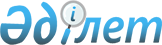 Об утверждении норм образования и накопления коммунальных отходов по Карабалыкскому району
					
			Утративший силу
			
			
		
					Решение маслихата Карабалыкского района Костанайской области от 10 ноября 2016 года № 70. Зарегистрировано Департаментом юстиции Костанайской области 7 декабря 2016 года № 6724. Утратило силу решением маслихата Карабалыкского района Костанайской области от 17 мая 2018 года № 255
      Сноска. Утратило силу решением маслихата Карабалыкского района Костанайской области от 17.05.2018 № 255 (вводится в действие по истечении десяти календарных дней после дня его первого официального опубликования).

      В соответствии с пунктом 1) статьи 19-1 Экологического кодекса Республики Казахстан от 9 января 2007 года, подпунктом 15 пункта 1 статьи 6 Закона Республики Казахстан от 23 января 2001 года "О местном государственном управлении и самоуправлении в Республике Казахстан" Карабалыкский районный маслихат РЕШИЛ:

      1. Утвердить нормы образования и накопления коммунальных отходов по Карабалыкскому району согласно приложения к настоящему решению.

      2. Настоящее решение вводится в действие по истечении десяти календарных дней после дня его первого официального опубликования.
      СОГЛАСОВАНО
      Руководитель государственного

      учреждения "Отдел

      жилищно-коммунального хозяйства,

      пассажирского транспорта и

      автомобильных дорог акимата

      Карабалыкского района"

      _____________________А. Сидякин

 Нормы образования и накопления коммунальных отходов по Карабалыкскому району
      Сноска. Приложение – в редакции решения маслихата Карабалыкского района Костанайской области от 01.03.2017 № 111 (вводится в действие по истечении десяти календарных дней после дня его первого официального опубликования).
					© 2012. РГП на ПХВ «Институт законодательства и правовой информации Республики Казахстан» Министерства юстиции Республики Казахстан
				
      Председатель
внеочередной сессии

А. Бисенов

      Секретарь
районного маслихата

А. Тюлюбаев
Приложение
к решению маслихата
от 10 ноября 2016 года № 70
№
Объекты накопления коммунальных отходов
Расчетная единица
Годовая норма накопления коммунальных отходов, м3
1
Домовладения благоустроенные
1 житель
1,48
2
Домовладения неблагоустроенные
1 житель
2,02
3
Интернаты, дом престарелых
1 место
1,62
4
Гостиницы
1 место
1,55
5
Ясли-сады
1 место
0,94
6
Учреждения, офисы, сбербанки, отделения связи
1 сотрудник
1,64
7
Поликлиника
1 посещение
0,46
8
Больница
1 койко-место
1,91
9
Школы, колледж
1 учащийся
0,19
10
Рестораны, кафе
1 посадочное место
1,18
11
Концертные залы
1 посадочное место
0,30
12
Музей
1 м2 общей площади
0,14
13
Стадион
1 место по проекту
0,38
14
Продовольственные магазины
1 м2 торговой площади
0,64
15
Промтоварные магазины
1 м2 торговой площади
0,52
16
Рынки, киоски
1 м2 торговой площади
0,60
17
Оптовые базы
1 м2 общей площади
0,18
18
Автовокзал
1 м2 общей площади
0,16
19
Аптеки
1 м2 торговой площади
0,42
20
Автомойки, автозаправочные станции, гаражи
1 машино-место
1,15
21
Автомастерские
1 работник
1,66
22
Парикмахерские, косметические салоны
1 рабочее место
1,29
23
Ремонт бытовой техники
1 м2 общей площади
0,16
24
Мастерские по ремонту обуви, часов
1 м2 общей площади
0,18
25
Швейные ателье
1 м2 общей площади
1,15
26
Бани
1 м2 общей площади
0,39